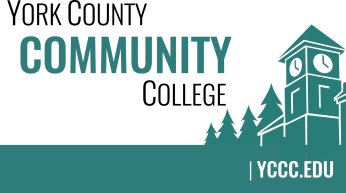 Strategic Planning CommitteeThursday: November 17, 20169:00 – 10:00 in the Clocktower Conference RoomAGENDA1. Call to order and roll call2. Approval of meeting notes from Meeting #2 (11/10/2016)3. Review and approval of agenda4. Updates4.1	Welcome Melinda Gilliam as the 2016-2017 student representative on the committee4.2	Status of a possible locker room in the new Academic building4.3	Overview of efforts to promote the “Actions & Initiatives” online survey4.4	Results (quantitative yield) from the survey (it is very good!)5. Old business 6. New business	6.1 	Review grouped feedback and raw data from the survey (D)	6.2 	Discuss a good time for a community in-person “dot” exercise (A)	6.3	Should it have an open ended component? (D, A)7. Announcements8. Public Comment 9. Adjournment Note:  In keeping the College Council’s Agenda practices, agenda items are coded as follows:  A= Action Item; C= Committee Report; D= Discussion; I= Information